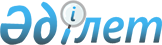 Об установлении ограничительных мероприятий на территории сельских округов Казталов и Болашак Казталовского района Западно-Казахстанской области
					
			Утративший силу
			
			
		
					Постановление акимата Казталовского района Западно-Казахстанской области от 1 апреля 2013 года № 91. Зарегистрировано Департаментом юстиции Западно-Казахстанской области 22 апреля 2013 года № 3263. Утратило силу постановлением акимата Казталовского района Западно-Казахстанской области от 4 января 2018 года № 1
      Сноска. Утратило силу постановлением акимата Казталовского района Западно-Казахстанской области от 04.01.2018 № 1 (вводится в действие со дня первого официального опубликования).
      В соответствии с Законом Республики Казахстан от 23 января 2001 года "О местном государственном управлении и самоуправлении в Республике Казахстан", Законом Республики Казахстан от 10 июля 2002 года "О ветеринарии", на основании представления главного государственного ветеринарно–санитарного инспектора Казталовской районной территориальной инспекции Комитета ветеринарного контроля и надзора Министерства сельского хозяйства Республики Казахстан № 108 от 2 марта 2013 года, акимат района ПОСТАНОВИЛ:
      1. Установить ограничительные мероприятия на территории сельских округов Казталов и Болашак Казталовского района Западно-Казахстанской области в связи с возникновением заболевания бруцеллеза среди мелкого рогатого скота.
      Сноска. Пункт 1 с изменениями, внесенным постановлением акимата Казталовского района Западно-Казахстанской области от 25.06.2014 № 225 (вводится в действие по истечении десяти календарных дней после дня его первого официального опубликования).

      2. Сноска. Пункт 2 исключен постановлением акимата Казталовского района Западно-Казахстанской области от 25.06.2014 № 225 (вводится в действие по истечении десяти календарных дней после дня его первого официального опубликования).


      3. Контроль за исполнением настоящего постановления возлагаю на заместителя акима района Н. Кутхожина.
      4. Настоящее постановления вводится в действие со дня первого официального опубликования.
      СОГЛАСОВАНО:
Начальник государственного
учреждения "Казталовская
районная территориальная
инспекция Комитета ветеринарного
контроля и надзора Министерства
сельского хозяйства
Республики Казахстан"
_____________А. Малахов
01.04.2013 г.
      Начальник государственного
учреждения "Управление
государственного санитарно-
эпидемиологического надзора
по Казталовскому району
Департамента Комитета
государственного санитарно-
эпидемиологического надзора
Министерства здравоохранения
Республики Казахстан по
Западно-Казахстанской области"
_____________Т. Хайдаров
01.04.2013 г.
					© 2012. РГП на ПХВ «Институт законодательства и правовой информации Республики Казахстан» Министерства юстиции Республики Казахстан
				
      Аким района

Р. Утешев
